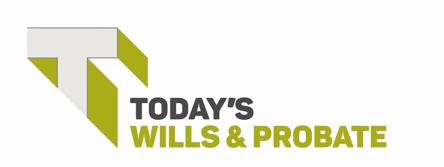 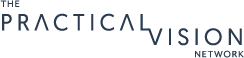 Partner Page Set-UpThe following information will be publicly available on your partner page. 
Company NameCompany Twitter page URLCompany LinkedIn page URLWebsite URLCompany Overview (approx. 250 words)If you would like to embed a video, please include link to YouTube video hereKey servicesCompany AddressTelephone NoKey contact(s)To make changes to this page at any time, please email press@todayswillsandprobate.co.uk ServiceWebsite URLName:Tel:Email:Linkedin Acc: